Rights and LawsCenter for the Study and Advancement of Disability Policy (CSADP)
The Center for the Study and Advancement of Disability Policy (CSADP) provides public education, leadership development and training, technical assistance and information dissemination, and conducts action-research and analysis of public policy issues affecting individuals with disabilities and their families.
http://www.disabilitypolicycenter.org Email: Bobby.Silverstein@ppsv.com Phone: 202-466-6550Education Law Resource Center
The Center provides information to help parents and educators to better understand legal requirements and meet individual student needs. Topics include special education, physical restraints, and the No Child Left Behind law.
http://www.edlawrc.comEmail: edlawrc@tds.net Families Have RightsA booklet for families.http://osse.dc.gov/sites/default/files/dc/sites/osse/publication/attachments/Families%20Have%20Rights%20IDEA%20Part%20C%20Procedural%20Safeguards.pdfIndividuals with Disabilities Education Improvement Act of 2004 (IDEA 2004)
The Individuals with Disabilities Education Improvement Act of 2004 (IDEA 2004) aligns IDEA with the No Child Left Behind Act (NCLB), helping to ensure equity, accountability and excellence in education for children with disabilities. The Office of Special Education Programs (OSEP) has developed 19 topic briefs related to high-interest areas of IDEA 2004, including all relevant statutory language around that topic, the citations and cross-references to other, related briefs. 
http://idea.ed.gov/Parent’s Bill of Rightshttp://www.aje-dc.org/wp-content/uploads/2011/06/billofrights.pdfStudents Rightshttp://www.aje-dc.org/wp-content/uploads/2011/06/studentsrights.pdfWrightslaw
Site for accurate, up-to-date information related to advocacy for special education and special education law.
http://www.wrightslaw.comEarly ChildhoodBright BeginningsThis is a program for homeless infants, toddlers and pre-schoolers in DC.http://www.brightbeginningsinc.org/Phone: (202) 842-9090DC Early Intervention Program – DC EIPThe DC Early Intervention Program ensures compliance with the federal requirements of Part C (programs for children ages birth through the 3rd birthday) of the Individuals with the Disabilities Education Act (IDEA)of 2004. Part C programs serve infants and toddlers with disabilities or at risk of disabilities. DC EIP provides information on early childhood development, screening and referral for early intervention services, Child Find programs and information on Part C of the Individuals with Disabilities Education Act, IDEAhttp://osse.dc.gov/service/dc-early-intervention-programEmail: osse.dceip@dc.govPhone: 202-727-3665Developmental Evaluation Clinic (DEC)This clinic provides diagnostic services to babies who were born prematurely. These babies are followed at regular intervals up until two years of age to monitor development and determine any need for early intervention services. They accept payment from many common insurance companies, sometimes Medicaid (depending on type) or you can pay for services.http://gucchd.georgetown.edu/67633.htmlEmail: godfrey2@georgetown.eduPhone: 202-444-8569The Division of Early LearningThe Division of Early Learning is part of OSSE and provides leadership and coordination to ensure that all District of Columbia children, from birth to kindergarten entrance, have access to high quality early childhooddevelopment programs and are well prepared for school.http://osse.dc.gov/service/early-learningPhone: 202-727-6436Interagency Coordinating Council, ICCThe ICC’s purpose is to assist the Mayor and the Office of the State Superintendent of Education (OSSE) in its role as the lead agency in the development and implementation of a District-wide, comprehensive, coordinated,multidisciplinary, interagency system to provide early intervention services for infants and toddlers with developmental delays and disabilities.http://seo.dc.gov/service/dc-interagency-coordinating-council Email: osse.dcicc@dc.gov Phone: 202-741-6412EducationDC Public Schools – DCPSThe shared goal of the thousands of people -- staff, students, and families -- is to make DCPS the highest performing urban school district in the nation, and to once and for all close the achievement gap that separates low-income students and students of color from their higher-income and white peers. DCPS is committed to a reality where all DCPS schools, without exception, will offer engaging instruction. School facilities will be safe, clean, and modern. And, the central office that supports schools will be efficient, transparent, and responsive.DCPS will attract, support, reward, and retain high-performing educators, and will help to build an informed and empowered parent population that will act as a driving force for change. Throughout the system, innovative partnerships will engage the broader community in increasing educational options for students and playing an active, cooperative role in school improvement.http://dcps.dc.gov/DCPS/About+DCPS/Who+We+ArePhone: 202-478-5738 or 202-442-5885DC Public Charter School BoardThe goal of DC PCSB is to ensure that students and families in Washington, DC have access to quality public charter school education.  We do that by setting tough academic standards, using a comprehensive charter application review process and effective oversight, providing meaningful support and actively involving parents, school leaders, the community, and policy makers. Before PCSB permits a public charter school to open, the nonprofit proposing to run it must commit – in writing – to the contribution it will make to DC’s educational landscape.  If the nonprofit fails to meet its goals, we hold it accountable. Currently there are 112 public charter schools in Washington, DC, operated by 61 nonprofits, located in 94 separate facilities around the City. Created in 1996, PCSB is an independent body governed by the School Reform Act.  The first public charter school opened in Washington, DC in 1996.http://www.dcpcsb.org Phone: 202-328-2660SWIFT: Schoolwide Integrated Framework for TransformationSWIFT is a national K-8 center that provides academic and behavioral support to promote the learning and academic achievement of all students, including students with disabilities and those with the most extensive needs. Check out the SWIFT library of resources to support schools as they explore, prepare, launch, and sustain approaches to include and welcome all students.http://www.swiftschools.org/swift@ku.edu Education Week on the Web
Online compilation of timely articles on education in America, including special education section.
http://www.edweek.org Federal Resources for Educational Excellence
Hundreds of education resources supported by agencies across the US Federal government.
http://www.free.ed.gov/Math and Reading Help
Math and Reading Help for Kids is a directory of hundreds of original articles, tips, and resources centered on the topic of children's learning. Although the articles in this site are primarily written to help parents make informed decisions about their child's education, there is also a comprehensive Just for Kids section containing dozens of articles written for a younger audience. 
http://mathandreadinghelp.orgParent and Family Resource Centers – PRCs The Parent and Family Resource Center was created to provide learning opportunities for parents, provide workshops, and training, and provide access to DCPS and community resources.http://dcps.dc.gov/DCPS/Parents+and+Community/Parent+and+Family+Resource+Centers  Email: Sarah.Johnson@dc.govPhone: 202-442-5036Parent Teacher Association – PTAFor a listing of PTA contacts in each school, check this website.http://dcps.dc.gov/DCPS/Parents+and+Community/Parent+Organizations U.S. Department of Education
Access to comprehensive information on education and educational policy in the United States, including special education.
http://www.ed.govSpecial EducationDC Special Education CooperativeThe Co-op fills a unique community need in DC by working with teachers, school leaders, and across charter schools to improve educational services for students with disabilities. By pooling resources between independent charter schools, the Co-op also acts as a “central office” for DCPCS spread throughout the city serving a diverse range of students.  We provide services in four activity areas:Training & Technical Assistance to schools through information sharing, staff mentoring, and strategic planning; Professional Development & Training for special and general educators on program development, staffing, legal and regulatory issues, and parent communication; Administrative Services such as securing Medicaid reimbursements for student needs; Advocacy & Collaboration at the state and local level, across schools, families and the community through meetings and public forums.http://specialedcoop.org info@specialedcoop.org Phone: 470-222-3309DC Secondary Transition: Planning for Postsecondary Success: The Best Me I Can BeThe Best Me I Can Be is a film that highlights the efforts of DC students, parents, and schools to increase the involvement of youth with disabilities in their Individualized Education Programs (IEPs) and prepare them to take a more active role in planning for their futures. The five film modules show how involving students in the IEP process increases student engagement, empowers students to achieve their goals, and prepares youth to successfully transition to adulthood. The Student-led IEP Online Toolkit supplements the film and is aligned with the five film modules. The toolkit provides detailed instructions, tools, and resources for students, teachers/schools, and parents.http://ossesecondarytransition.org/studentled_ieps Benefits of Inclusive Education http://www.pbs.org/parents/inclusivecommunities/inclusive_education2.htmlCouncil for Exceptional Children
The largest international professional organization dedicated to improving educational outcomes for individuals with exceptionalities, students with disabilities, and/or the gifted.
http://www.cec.sped.org/Email: service@cec.sped.org Phone: 1-888-232-7733Common Terms in Special Edhttp://dcps.dc.gov/DCPS/In+the+Classroom/Special+Education/Common+Terms+in+Special+EducationCritical Response Team (CRT) Help for parents at (202) 442-5400Education Resources Information Center (ERIC)
Access to more than 1.2 million pieces of information related to education of individuals with developmental disabilities or those who are gifted. National network co-sponsored by U.S. Department of Education and Office of Educational Research and Improvement.
http://www.eric.ed.govFull Service SchoolsThe Full-Service Schools pilot program brings together leading practices from the fields of education and mental health, with the goal of fully serving the entire student population. These schools employ instructional coaches and other behavioral and mental health professionals to support students and teachers.http://dcps.dc.gov/DCPS/In+the+Classroom/Special+Education/Full+Service+SchoolsGentle Teaching
Non-violent approach to teaching children and adults with special needs.
http://www.gentleteaching.nl/A good glossary of Special Education terms.http://www.kidstogether.org/glossary.htm	IDEA: Individuals with Disabilities Education Act
Information and resources related to IDEA.
http://www2.ed.gov/about/offices/list/oii/nonpublic/programs2.htmlIEPs and 504 Plans:  What's the Difference?http://www.drcnh.org/IDEA504.pdfThe IEP Team Membershttp://www.readingrockets.org/article/211/Inclusion of Students with Special Needs
Site for teachers and parents advocating for an inclusive school environment. Includes information on system change, staff development, teaching and learning in an inclusive environment, collaboration, standards and assessments. Links to related sites.
http://www.newhorizons.org/Information on Related ServicesA listing of most common related services provided in DC Public Schools.http://dcps.dc.gov/DCPS/In+the+Classroom/Special+Education/Related+Services/Types+of+Related+ServicesFor supports in mental health, try this link below.http://dcps.dc.gov/DCPS/In+the+Classroom/Special+Education/Full+Service+SchoolsLocal School Advisory Team – LSATThis is a group of elected and appointed members that exists for every DCPS school. The team, formerly called Local School Restructuring Teams, consists of parents, teachers, non-instructional school staff, a community member, and in some cases students, to advise the principal on matters that promote high expectations and high achievement for all students.http://dcps.dc.gov/DCPS/Parents+and+Community/Local+School+Advisory+TeamsMaking Inclusion a Realityhttp://www.pbs.org/parents/inclusivecommunities/inclusive_education5.htmlNational Association of School Psychologists
This link is for resources for families.  Other selections on site include reports, journal articles, etc. related to IDEA and other educational issues, as well as advocacy information. http://www.nasponline.org/families/index.aspxNational Dissemination Center for Children with Disabilities
Provides information on disabilities and disability-related issues for families, educators, and other professionals. Their special focus is children and youth (birth to age 22). 
http://www.parentcenterhub.org/nichcy-resources/ Please note: NICHCY is a great resource, but their funding ended in September 2013. Their legacy resources are now housed at the Center for Parent Information and Resources. National Institute for Urban School Improvement
Extensive library of resources, research, publications and online sites related to inclusive education.
http://www.inclusiveschools.orgThe Office of Special Education The Office of Special Education aspires to be recognized and respected as a leader in urban special education. They are determined to ensure that students with disabilities become successful adults holding good jobs, living independently and engaging in the community. An important component of achieving these goals is ensuring that schools are inclusive schools that can serve the needs of all students.http://dcps.dc.gov/DCPS/In+the+Classroom/Special+EducationPhone: (202) 442-4800Office of Special Education Programs
Information related to IDEA and its interpretation and implementation. Site offers policy information, research and statistics.
http://www.ed.gov/about/offices/list/osers/osep/index.html?src=mrCenter for Parent Information and Resources
Parent centers help families obtain appropriate educational services for their children, provide training and information on a variety of topics, and connect children with disabilities with community resources.
http://www.parentcenterhub.org/Email: Debra Jennings at debra@parentcenterhub.org or Myriam Alizo malizo@spannj.org Phone: 973-642-8100Positive Behavior Supports http://www.spannj.org/publications/positive_behavior_supports.htmSensory Processing Disorder Foundation & Resource Center
Current information resources related to sensory integration issues.
http://www.spdfoundation.net/resources/ Phone: 303-794-1182Special Education Resources on the Internet
A collection of Internet accessible information resources of interest to those involved in the fields related to special education.
http://seriweb.com/Supports, Modifications and Accommodations for Studentshttp://www.parentcenterhub.org/repository/accommodations/ Vision Buildinghttp://www.kidstogether.org/vision.htmWhat is School-wide Positive Behavioral Intervention and Supports? https://www.pbis.org/school/swpbis-for-beginners/pbis-faqs What is Inclusion?http://kidstogether.org/inclusion.htmTransition and Postsecondary EducationAdult and Family EducationAdult and family education programs are designed for individuals who:• Are 16 years of age and older and not enrolled in school nor required to be enrolled in school; ·• Do not have adult basic or adult secondary education skills;• Do not have a high school diploma or GED; and/or• Need to improve their ability to speak, read, or write the English language.http://seo.dc.gov/service/adult-and-family-education Phone: (202) 741-5531DC Public SchoolsDCPS has implemented a number of initiatives to meet the diverse needs of students with disabilities and provide them with the opportunity to improve job skills, earn credits to graduate and to learn the advocacy skills needed to achieve their dreams.http://dcps.dc.gov/DCPS/In+the+Classroom/Special+Education/Plan+for+the+Future/DC Transition.orgThis website was developed to help young adults with disabilities in the DC area answer these questions and plan for their future. We hope that these success stories and local resources will help ALL teens and young adults achieve their dreams. They offer a list of DC area resources that includes information on local university Offices for Disability Support Services. http://www.dctransition.org Guide to Adult Education ServicesThis is a list of classes and programs to assist with adult education, GED, and employment services in DC.http://seo.dc.gov/sites/default/files/dc/sites/osse/publication/attachments/OSSE%20Guide%20to%20Adult%20Education%20Services%202011%20.pdf   (202) 741-5531We Connect Now
We Connect Now is dedicated to uniting people interested in rights and issues affecting people with disabilities, with particular emphasis on college students and access to higher education and employment issues.
http://weconnectnow.wordpress.comInformation and NewsDisability ScoopThis online weekly newsletter is a great source for developmental disability news.http://www.disabilityscoop.com/Special Education News
Round-up of recent articles related to special education. Organized by interest.
http://www.specialednews.com/Family ResourcesAdvocates for JusticeThis is the Parent Training and Information Center (PTI) for DC.  They provide help, resources and training to families of children with disabilities in DC.http://www.aje-dc.org/Family and Advocates for Parental Education/FAPE
The Families and Advocates Partnership for Education (FAPE) project, funded by the U.S. Department of Education, was created to improve the educational outcomes for children with disabilities.
http://www.fape.orgFamilies Creating a Vision and Building Inclusive Lives for Their ChildrenIdeas and how-tos for families.http://www.dds.ca.gov/ConsumerCorner/docs/FamiliesCreatingVision_English.pdfFamily Education Network
A host of articles, tips, and expert advice on every aspect of parenting including parenting and educating children with special needs.
http://www.familyeducation.com Kids Together	This website has a wealth of information about inclusion of children with disabilities in schools and communities.http://www.kidstogether.org/kidstogether.htmPACER CenterThis organization in MN has lots of information on children with disabilities as well as publications, newsletters, webinars and web resources.http://www.pacer.org/Peak Parent CenterThis Colorado Parent Training and Information Center (PTI) has a good website with information, publications, newsletters, web resources and webinars.http://www.peakparent.org/about.asp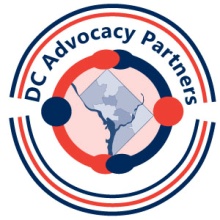 Education Internet Resources(A Partial List)